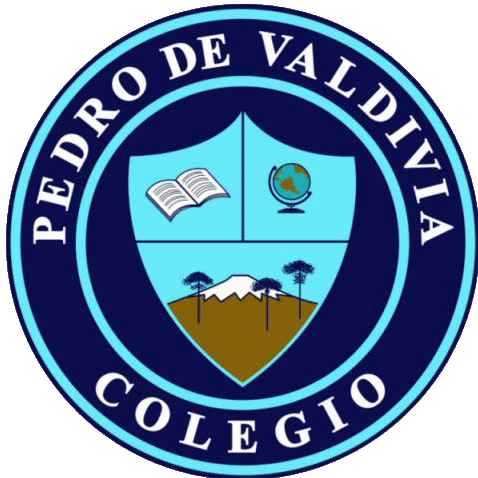 EVALUACIÓN HISTORIA “CHILE Y EL MUNDO A INICIOS DEL SIGLO XX” ÍTEM I SELECCIÓN MULTIPLE (1PT C/U)EL PERIODO DE ENTREGUERRAS:¿Cuáles de los siguientes sucesos ocurren entre la firma del Tratado de Versalles (fin de la Primera Guerra mundial) y el inicio de la Segunda Guerra Mundial?El nacimiento del modelo ISI en Chile.El surgimiento de gobiernos totalitarios.La Crisis de 1929.Sólo I		Sólo I y III		Sólo II y III		I, II y III¿Cuál de las siguientes industrias del entretenimiento, desarrolló un gran avance, gracias a mejores tecnologías de las comunicaciones?La danzaLa pinturaEl baileLa televisión.En 1929, la Bolsa de Nueva York, cayó rápidamente. ¿A qué se debió dicha caída?Los mercados europeos no pudieron recuperar luego de la guerra y cayeronLa agricultura norteamericana no obtuvo las ventas esperadas ese añoLa emisión excesiva de acciones, sin un respaldo en producción que lo justificaseLa llegada de inmigrantes europeos a Estados Unidos y la cesantía para los norteamericanosEntre las consecuencias que trajo la crisis de 1929, podemos estimar que socialmente:Los empresarios reconstruyen la economía con dinero de sus ahorros.La quiebra de las industrias produjo que se crearan más puestos de trabajo.El Estado se mantuvo sin cambios frente a esta situación.La cesantía golpeó a la mayoría de los grupos sociales.La crisis económica de 1929 en la Bolsa de Nueva York, tuvo efectos en la política,  sociedad y economía en Chile. Desde un punto de vista económico, ¿cuál fue uno de los efectos más  catastróficos de la crisis de 1929?El estancamiento de la agricultura.El aumento en los precios de muchos productos.La caída de la industria salitrera.La estatización (paso a manos del estado) de numerosas empresas privadas.“Según un informe muy citado de  la Liga de  las Naciones, Chile  fue el país más afectado por la Crisis de 1929.” (Armando de Ramón, Historia de Chile). En relación a la afirmación anterior, una de las causas que explican el fuerte impacto  de la crisis en Chile es:La dependencia de la exportación (venta al extranjero) de productos mineros. El arribo de trabajadores extranjeros al territorio nacional.               El aumento de los sueldos a la mano de obra.  La incorporación de nuevas tecnologías a los procesos productivos.  ¿Qué efectos tuvo la crisis de 1929 en nuestro país?Una fuerte caída de la producción minera.Una crisis de carácter política y social.                         La caída del gobierno del periodo.Todas las anteriores.Respecto a la economía chilena, ¿qué objetivo persiguió la implementación del modelo ISI? Aumentar la venta de productos a diferentes países.Disminuir la venta de productos a otros países. Aumentar la producción de productos exportables, como frutas, verduras y minerales.Disminuir la producción del sector industrial.¿Qué efecto político tuvo la mala situación económica que vivieron los países europeos en la década del 30?El surgimiento de gobiernos totalitariosLa creciente cesantía de la poblaciónLa necesidad de que la mujer fortaleciera su presencia en el mundo laboral.La poca funcionalidad de la Sociedad de las Naciones.¿Qué características tuvieron en común los distintos gobiernos totalitarios?La división de poderes en Ejecutivo, Legislativo y Judicial.La creación de partidos políticos para la participación ciudadana.El control de los ciudadanos bajo un poder o líder.El apoyo económico dela clase alta para financiar al Estado.¿Con qué temática Benito Mussolini, convence a los italianos de apoyarle y seguirle como líder?Recuperar los territorios perdidos en la 1° Guerra Mundial.Recuperar la gloria del Imperio Romano.Enfrentarse a su enemigo Alemania y vencerlo.Lograr el dominio de EuropaLA SEGUNDA GUERRA MUNDIAL:¿Cuál(es) de los siguientes acontecimientos es un antecedente para la Segunda Guerra Mundial?Las negativas consecuencias de la crisis de 1929. El surgimiento de los gobiernos totalitarios.El lanzamiento de las bombas atómicas en Japón.Solo I 	Solo II 	Sólo I y II Sólo I y III ¿Con qué hecho, comienza la 2° Guerra Mundial en septiembre de 1939?La invasión a SerbiaLa caída del Imperio AustriacoLa invasión a BélgicaLa invasión a PoloniaEn 1945, Estados Unidos bombardea las ciudades de Hiroshima y Nagasaki, en Japón. ¿Qué consecuencias tuvo este hecho, en el desarrollo de la 2° Guerra Mundial?La incorporación de Japón al mercado del PacíficoLa incorporación de Estados Unidos a la Guerra.El término de la 2° Guerra MundialEl apoderamiento de  Estados Unidos por parte de Japón.¿Qué práctica que fue utilizada por los alemanes, fue la más repudiada (rechazada) por el mundo entero, una vez terminada la 2° Guerra Mundial?Los campos de exterminio de población judía.La invasión a Polonia.El uso de la Guerra Relámpago.La invasión a la URSS.EL PARLAMENTARISMO EN CHILELa característica más importantes del desarrollo político de Chile entre 1891 y 1925 fue:El enorme poder del Congreso (poder legislativo por sobre el ejecutivo).El predominio del poder Judicial sobre el Legislativo.El aumento de las facultades del poder ejecutivo.Todas las anteriores“En 1918 se llegó a pagar de 400 a 500 pesos por voto, cantidad que para un hombre del pueblo representaba el salario de un año. Denigrante, pero muy eficaz estímulo para un obrero a quién se pagaba por su conciencia cuatrocientas veces más que por su honrado trabajo diario“.                   (Julio Heise, El Período Parlamentario).La descripción se refiere a:CohechoCuratelaCaciquismoPatronazgoEn el período parlamentario, en Chile, el Poder Legislativo tuvo más poder que el Poder Ejecutivo, debido a una serie de prácticas, entre las cuales es correcto mencionar:La Interpelación a los ministros de Estado.El Voto de Censura a los ministros de Estado.La existencia de la clausura del debate parlamentario.Solo ISolo IIISolo II y IIII, II y IIILa intervención de los militares en el área política, se entiende debido al malestar, tanto del presidente, como de los diversos estamentos sociales del país, debido a que el Congreso:Aplazaba o estancaba la aprobación de leyes de todo tipo.Genera una reforma a la Dieta Parlamentaria (aumento de sueldo).Derrochaba mucho dinero según las peticiones del presidente Alessandri.Sólo II.Sólo I y II.Sólo I y III.Bajo la presidencia de Arturo Alessandri Palma, se redactó la Constitución de 1925 que entró en plena vigencia a partir de 1932. Uno de los objetivos que tuvo esta Carta Fundamental chilena, fue Perfeccionar el Régimen Parlamentario existente desde 1891. Restablecer el poder del Presidente por sobre los Parlamentarios. Crear un sistema de Estados federales, como en EE.UU.Imponer en el país un nuevo régimen similar a los gobiernos totalitarios de Europa.ÍTEM II TÉRMINOS PAREADOSEscribe el número que aparece en la COLUMNA A de conceptos y teorías en la COLUMNA B con su respectiva descripción (8 puntos)ÍTEM IV VERDADERO O FALSO (1 PT C/U):Para cada oración, menciona si es verdadera (V) o falsa (F)1.-____ En un sistema totalitario, las autoridades son elegidas a través de elecciones abiertas a la comunidad.2.-____ Durante el periodo de Entreguerras, algunos países desarrollaron gobiernos totalitarios.3.-____ La Crisis de 1929 se inició en Estados Unidos, pero trajo consecuencias a nivel mundial.4.-____ Chile fue el único país del mundo que no se vio afectado por la crisis de 1929.5.-____ El “eje”, uno de los bandos de la Segunda Guerra mundial, fue formado por Rusia, Inglaterra y Francia.6.-____ La Bomba atómica, es un invento utilizado al final de la Segunda Guerra mundial.7.-____ Alemania será el país más perjudicado una vez finalizada la Segunda Guerra mundial.8.-____ Desde el año 1891 en adelante, en Chile tendrá más poder el Parlamento que el Presidente.9.-____ El “ruido de sables”, fue un episodio ocurrido para quitar el poder a Alessandri, debido a su mal gobiernoÍTEM III  CUADRO RESÚMEN:¿A qué hito corresponde cada idea presentada a continuación? Escribe en cada recuadro, las ideas presentadas, de acuerdo al  contenido al que pertenezcan. (1 pts c/u) PREGUNTA OPTATIVASI RESPONDES ESTA PREGUNTA TE DARÁ PUNTAJE EXTRA EN TU EVALUACIÓN. Recuerda que esta pregunta es optativa.1. ¿Por qué a Corea del Norte o países del medio oriente se les puede considerar gobiernos totalitarios? Explica que características tienen para que sean vistos como gobiernos totalitarios (4 pts)% DIFICULTADPUNTAJE TOTALPUNTAJE OBTENIDOPORCENTAJE OBTENIDO 60%45 PTSNOMBRE:CURSO:FECHA:OBJETIVO(S) DE APRENDIZAJEOBJETIVO(S) DE APRENDIZAJEHABILIDADESHABILIDADESHABILIDADESCONTENIDOSIdentificar los fenómenos sociales, políticos y económicos ocurridos en el periodo de Entreguerras, tanto en Chile como en el mundo.Relacionar los cambios artísticos y culturales ocurridos como consecuencia de los conflictos bélicos de inicios del siglo XX.Comprender el surgimiento y desarrollo de la Segunda Guerra Mundial, y sus consecuencias para la humanidad.Analizar los rasgos del Periodo Parlamentario en Chile, y las razones de su fin.Identificar los fenómenos sociales, políticos y económicos ocurridos en el periodo de Entreguerras, tanto en Chile como en el mundo.Relacionar los cambios artísticos y culturales ocurridos como consecuencia de los conflictos bélicos de inicios del siglo XX.Comprender el surgimiento y desarrollo de la Segunda Guerra Mundial, y sus consecuencias para la humanidad.Analizar los rasgos del Periodo Parlamentario en Chile, y las razones de su fin.Comparar y contrastar procesos y fenómenos históricos y geográficos.Analizar la multicausalidad de los procesos históricos y geográficosAplicar habilidades de pensamiento críticoAnalizar la multicausalidad de los procesos históricos y geográficosAnalizar y evaluar críticamente la informaciónComparar y contrastar procesos y fenómenos históricos y geográficos.Analizar la multicausalidad de los procesos históricos y geográficosAplicar habilidades de pensamiento críticoAnalizar la multicausalidad de los procesos históricos y geográficosAnalizar y evaluar críticamente la informaciónComparar y contrastar procesos y fenómenos históricos y geográficos.Analizar la multicausalidad de los procesos históricos y geográficosAplicar habilidades de pensamiento críticoAnalizar la multicausalidad de los procesos históricos y geográficosAnalizar y evaluar críticamente la informaciónArte, sociedad y cultura en el periodo de Entreguerras.La Crisis de 1929.Gobiernos Totalitarios.La Segunda Guerra Mundial.El fin del Parlamentarismo en Chile.Columna AColumna B1.-  Locos años 20____Su principal objetivo era la intervención del gobierno en fábricas y campos para generar trabajo.2.- ISI____ Nuevo modelo económico de Chile después de la Crisis de 19293.- Programa económico“NEW DEAL”____ Corresponde al período de prosperidad económica y cultural de EEUU desde 1922 hasta 1929.4.- Interpelación____ Líder totalitarista italiano5.- Los aliados____Países Europeos con sistemas totalitarios en sus gobiernos.6.- Benito Musollini____ Citar a un ministro al congreso para interrogarlo sobre un tema específico.7.- Italia y Alemania____Bando de la segunda guerra mundial, al cual pertenece Alemania, Italia y Japón.INVASIÓN A POLONIA – GOBIERNOS TOTALITARIOS – ARTURO ALESSANDRI PALMA – MODELO ISI – CONSTITUCION DE 1925 – NACIMIENTO DE LA ONU –– LOCOS AÑOS 20 – HIROSHIMA Y NAGASAKI – LOS ALIADOS.ENTREGUERRAS2° GUERRA MUNDIALPARLAMENTARISMO